A Parent or Carer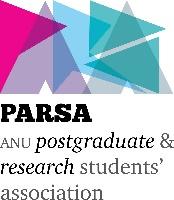 